СОДЕРЖАНИЕВведение…………………………………………………………………………...3Глава 1. Литературный обзор……………………………………………………..5
           1.1 Понятие о восприятии………………………………………………….5
           1.2 Свойства восприятия…………………………………………………..7
           1.3 Основные виды восприятия…………………………………………...8
Глава 2. Экспериментальная часть……………………………………………10
           2.1 Исследование индивидуальных особенностей восприятия времени………………………………………………………………….………..10
           2.2 Исследование индивидуальных особенностей слухового восприятия………………………………………………………………………..12
           2.3 Исследование индивидуальных особенностей зрительного восприятия………………………………………………………………………..14
Заключение……………………………………………………………………….17
Список литературы………………………………………………………………18Введение	Многие из тех, кто сталкивается с таким сложным и многогранным психологическим феноменом, как восприятие, имеет право задать вопросы, для чего необходимо его изучать? Кроме сугубо научных побуждений, существует ряд других мотивов, которые мы сейчас и рассмотрим.	В первую очередь, основные стороны и аспекты данной проблемы важны не только для психологии, как науки вообще, но и остаются значимыми для экспериментальной психологии в частности. Роль чувств в решении фундаментальных философских вопросов, которые связаны с тем, как мы познаем окружающий мир, крайне велика. Более того, сама экспериментальная психология берет свое начало с философских проблем, касающихся ощущений и природы восприятия.	Во-вторых, существует еще одна веская причина, побуждающая изучать восприятие, а именно важность этого явления для получения системных знаний о человеке и окружающем его мире. Такой подход справедлив, т.к. все наши знания о находящейся вне нас реальности являются результатом ощущений и восприятия. Наши чувства и ощущения – это единственный инструмент, с помощью которого мы способны обнаружить те энергетические и химические сигналы, которые посылает нам окружающая среда, и именно на основе них мы воспринимаем и оцениваем реальность.	Более того, существует ряд сугубо прикладных причин для изучения природы восприятия. Данный раздел психологической науки имеет дело с важными, если не с решающими, аспектами нашего повседневного взаимодействия с внешней средой. Если же говорить о практической целесообразности, то изучение восприятия дает возможность ученым выявлять и лечить людей с нарушениями сенсорно-перцептивной системы.	Также далеко не последнюю роль играет изучение восприятия движения. Этот тип восприятия имеет крайне важную биологическую функцию: чтобы их движения были эффективными, животные должны быть в состоянии определять, где именно, в каком направлении, а нередко - и с какой скоростью перемещаются те или иные объекты. Очевидно, что информация о движении имеет решающее значение для выживания большинства биологических видов.	Исследование природы восприятия пространства и времени также играют большую роль в нашей жизни, так как в значительной степени позволяет построить правильную картину мира вокруг нас.	В области психологии существует ряд авторов, которые занимались проблемой восприятия. К таким ученым можно отнести С.П. Рубинштейна, который исследовал вопросы восприятия времени, пространства и движения; И.П. Павлова, изучавшего рефлекторную основу восприятия; Б.М. Теплова, исследовавшего этапы развития восприятия у детей, а также многих других.	Целью данной работы является изучение видов восприятия. Для достижения данной цели мы поставили перед собой ряд задач, а именно:Раскрыть понятие восприятия;Проанализировать основные существующие виды восприятия;Выявить особенности восприятия времени опытным путем.Глава 1. Литературный обзор	Данная глава посвящена краткому изучению литературы о природе восприятии, свойствах данного явление и основных его видах. Понятие о восприятииВосприятием называют процесс отражения в сознании человека объектов и явлений окружающего мира в их целостности, совокупности их различных свойств и при их непосредственном воздействии на органы чувств человека. В формировании данного явление участвуют ощущения, двигательные компоненты, жизненный опыт индивида, память, мышление и речь, волевые усилия и внимание, интересы, цели и установки человека.Восприятие возникает на основе ощущений и чувств, однако оно не сводится к их простой сумме – в подобных случаях говорят, что процесс не является аддитивным. Восприятие – это качественно новый и более сложный психический процесс по сравнению с ощущением.Восприятие направлено на узнавание опознавательных признаков воспринимаемого объекта и построение его модели в сознании. Результатом восприятия является целостный перцептивный образ предмета, а не только лишь отдельные его свойства, информацию о которых дают человеку его ощущения. Тем не менее, стоит отметить, что вместе с целостным образом объекта не воспринимаются все его мелкие детали.Различают две модели формирования образа в процессе восприятия:Стимульная или, как ее еще можно назвать, чисто рефлекторная – утверждает, что появление образа объекта вызвано только его отражением в сознании при воздействии раздражителей на сенсорные каналы;Деятельностная – утверждает, что образ, воспринимаемый человеком, является не столько результатом реакции психики на раздражители, сколько следствием непрерывного построения субъектом перцептивных гипотез, «встречных» отражаемой среде.Сложность исследования восприятия как познавательного процесса заключается в том, что из всех воздействующих признаков в сознании человека отражаются лишь ведущие, а менее существенные остаются за пределами восприятия. Это связано не только с особенностями объекта, но и с тем, что именно в предмете или явлении представляет интерес для человека, а также с какой целью человек включился в процесс восприятия. Для восприятия иногда требуется концентрация внимания на объекте, а также некоторые волевые усилия. Особенно это характерно для тех случаев, когда человек не питает особого интереса к объекту либо отсутствует осознание необходимости изучение того или иного предмета или явления.Тем не менее, изучение и узнавание объекта может происходить и без подключения памяти и мышления. При этом осуществляются сложные процессы сопоставления признаком объекта с эталонами, которые хранятся в долговременной памяти человека. Стоит также отметить, что информация для этого поступается одновременно от многих органов чувств человека. Существенный вклад в формировании в сознании образа воспринимаемого объекта вносят двигательные компоненты посредством глаз, проговаривания звуков, ощупывания. Наконец, перцептивный процесс распространяется на высшие уровни психической деятельности, такие как речь. Ведь человек мыслит, как бы странно это звучало, словами. Проще говоря, когда человек выделяет ведущие признаки воспринимаемого объекта, он обговаривает их словами.Подводя итог всему вышесказанному, можно сказать, что восприятие есть упорядоченная система активных перцептивных действий, которая формируется в процессе жизнедеятельности человека.Свойства восприятияОдну и ту же информацию люди воспринимают субъективно, в зависимости от потребностей, сферы интересов, способностей и т.п. Зависимость восприятия от содержания психической жизни человека, от особенностей его личности имеет название апперцепции.Выделяют следующие свойства восприятия:Целостность – иными словами, восприятие есть всегда целостный образ предмета. Но при этом способность целостного зрительного восприятия предметов не является врожденной: об этом свидетельствуют данные о людях, потерявших зрение в раннем возрасте, едва ли не во младенчестве, однако вернувшим его в зрелые годы – в первые дни после операции они видели лишь размытые очертания, т.е. были одиночные ощущение, но не было целостного восприятия. Конечно, спустя несколько недель у таких людей формировалось зрительного восприятие, но оно оставалось ограниченно тем, что они узнали ранее путем осязания;Константность восприятия – благодаря данному свойству, человек воспринимает окружающие предметы как относительно постоянные по форме, размеру, цвету и т.д. Источником константности восприятия являются активные действия перцептивной системы – системы, анализаторов, которые обеспечивают акт восприятия. Следует также отметить, что данное свойство не является врожденным;Структурность восприятия – восприятия не является просто суммой ощущений. Мы воспринимаем фактически абстрагированную из этих ощущений обобщенную структуру. Например, когда мы слушаем музыку, мы воспринимает не отдельные звуки, а мелодию в целом;Осмысленность восприятия – восприятия очень тесно связано с мышлением. Хотя восприятие возникает при непосредственном действия триггера на органы чувств, воспринимаемые образы всегда имеют определённое смысловое значение;Избирательность восприятия – данное свойство проявляется в преимущественном выделении одних объектов по сравнению с другими. Заключается такое выделение в том, что в любой момент времени мы воспринимает только один предмет или конкретную группу предметов, как в то время остальные объекты реального мира являются фоном нашего восприятия, т.е. не отражаются в нашем сознании.Основные виды восприятияОпираясь на современную литературу по психологии, можно выделить несколько подходов к классификации видов восприятия. В основе одной из таких классификаций лежат различия в анализаторах, участвующих в процессе восприятия.В соответствии с тем, роль какого анализатора в восприятии преобладает, различают:Зрительное восприятие – вид восприятия, который включает в себя совокупность процессов построения зрительного образа окружающего мира на основе сведений, полученных с помощью зрительной системы. Наиболее простые из этих процессов обеспечивают восприятие цвета, которое может сводится к оценке видимой яркости, цветового тона или собственно цвета;Слуховое восприятие – вид восприятия, который обеспечивает способность воспринимать звуки и ориентироваться по ним в окружающей среде при помощи слухового анализатора. Отражение явлений и предметов из окружающего мира в слуховой системе происходит в форме звукового образа, в котором выделяют три параметра: громкость, которая соотносится с интенсивность звукового раздражителя; высоту, которая соответствует частоте; и тембр, соответствующий структуре звукового спектра; Осязательное восприятие – вид восприятия, основанный, прежде всего, на тактильной информации. Осязание является одним из наиболее важных источников наших знаний о пространстве и механических свойствах предметов. Индивид способен осязать всей кожей, но пороги осязания варьируется в широких пределах на различных участках;Обонятельное восприятие – вид хеморецепции, способность ощущать и различать пахучие вещества как запахи. Пахучие вещества в виде газов, паров, пыли или дыма достигают рецепторов при вдыхании через нос или полость рта. В формировании обонятельного восприятия участвуют также и другие рецепторы слизистой оболочки полости рта, а именно тактильные, температурные, болевые;Вкусовое восприятие – форма восприятия, основанный на ощущении раздражителей, воздействующих на рецепторы рта. Помимо четырех базовых вкусов – горького, кислого, сладкого и соленого – существует множество их комбинаций. Вкусовое восприятие также является одним из видов хеморецепции.Глава 2. Экспериментальная часть2.1 Исследование индивидуальных особенностей восприятия времениВ данном разделе мы поставим перед собой цель исследовать индивидуальные особенности восприятия времени коротких промежутков времени. Из оборудования для осуществления опыта нам понадобится секундомер либо часы с секундной стрелкой, а также таблица-протокол исследования, представленная ниже.Таблица 1. Таблица-протокол исследованияИсследование восприятия времени проводится паре, включающей испытуемого и экспериментатора. Само исследование состоит из пяти опытов, в каждом из которых испытуемому предлагают определить заданный промежуток времени, не считая и не глядя на часы. Правильность оценки интервала времени экспериментатор определяет с помощью секундомера. Интервалы времени могут задаваться такие: 30 с, 1 мин., 120 с и др.Начало и окончание отрезка времени отмечаются ударом карандаша по столу. Испытуемый определяет длительность отрезка и записывает результат в предложенную ранее таблицу.Обработка полученных данных включает в себя определение точности оценки времени по следующей формуле:где Кт – коэффициент точности оценки времени;А – фактическое время, которое испытуемый принял за заданный интервал;С – предъявленный отрезов времени.Проводя анализ результатов, необходимо смотреть, в каком соотношении в 100%, меньше или больше, находятся подсчитанные коэффициенты. Если испытуемый имеет коэффициент больший, чем 100%, то временные интервалы он недооценивает. Если его коэффициенты менее 100% – то временные интервалы он переоценивает. Чем ближе коэффициенты к 100% (например, 80%–110%), тем выше точность оценки коротких промежутков времени.Теперь перейдем непосредственно к исследованию. Как и было указано ранее, исследование состояло из пяти опытов, в ходе которых мой напарник – испытуемый – должен был определить заданный промежуток времени, не пользуясь часами и не считая. Полученные результаты приведены в таблице-протоколе исследования, в которую также добавлен столбец с вычислениями точности оценки времени испытуемым:Таблица 2. Таблица-протокол исследования с результатами опытов и измеренийКак мы можем видеть из таблицы 2, коэффициент точности оценки времени дважды был равен 100 %, что является хорошим показателям. Если судить по остальным представленным значениям, то испытуемый несколько переоценивал временные интервалы. Средняя точность оценки времени равна примерно 95 %, что является достаточно высокой точностью оценки коротких промежутков времени.Существует много других методов определения индивидуальных особенностей восприятия коротких временных интервалов. Тем не менее, предложенный метод является одним из самых простых для понимания и наиболее наглядных.2.2 Исследование индивидуальных особенностей слухового восприятияВ отличие от предыдущего исследования, описанного в предыдущем параграфе, в данном эксперименте участвовало несколько испытуемых, а именно десяти человек. Более того, в предыдущем опыте испытуемый был взрослым, тогда как в этом принимают участие дети дошкольного возраста, а именно пяти лет.Целью данного исследования является определение уровня развития слухового восприятия неречевых звуков на примере различных звучащих игрушек. Из оборудования для осуществления опыта нам необходимы ширма и звучащие игрушки: погремушка, бубен, колокольчик, барабан, молоточек. Данное исследование проводится индивидуально с каждым ребенком. Ребенку показывают все игрушки по очереди, после чего называют их и просят повторить название каждой показанной игрушки. После этого ребенку предлагают послушать, как звучат игрушки, а потом – снова назвать игрушки. Затем устанавливают ширму (вместо нее можно использовать любое неискажающее звук заграждение подходящего размера), предлагают ребенку последовательно прослушать все звуки, изданные игрушкой так, чтобы испытуемый ее не видел. После каждого прослушанного звука ребенок называет свой вариант того, что он слышит. Обработка полученных данных происходит следующим образом: исследователь дает оценку уровню слухового восприятия каждого из испытуемых детей. Критерии оценки представлены далее:5 баллов – высокий уровень развития – испытуемый дал правильный ответ самостоятельно и без ошибок, т.е. назвал все издающие звук предметы правильно;3-4 балла – средний уровень развития – ребенок допустил 1-2 ошибки;0-2 балла – низкий уровень развития – ребенок допустил более 3 ошибок.Результаты нашего исследования были оформлены в таблицу-протокол, представленную ниже:Таблица 3. Таблица-протокол исследования с результатами определения уровня слухового восприятия неречевых звуков у детей дошкольного возрастаИз данных, представленных в таблице, можно увидеть, что высокий уровень развития слухового восприятия неречевых звуков имеют четыре ребенка из десяти. Такой высокий уровень свидетельствует о наличии у ребенка выраженных способностях или задатков к их развитию.Также мы видим, что большинство детей в группе, а именно шесть человек, обладают средний уровнем восприятия – эти дети путали звук колокольчика со звуком погремушки. Средний уровень развития говорит о том, что этот ребенок по уровняю развития слухового восприятия находится в пределах нормы, т.е. мало отличается от большинства остальных детей его возраста.Детей с низким уровнем развития слухового восприятия неречевых звуков в данной группе не наблюдается. Если таковые были бы, то про них можно было сказать, что у них наблюдаются серьезное отставание в психологическом развитии от большинства детей данного возраста.2.3 Исследование индивидуальных особенностей зрительного восприятияВ данном исследовании принимало участие шесть взрослых испытуемых; возраст всех участников исследования попадал в диапазон от 20 до 25 лет. Целью данного эксперимента является исследование процессов зрительного восприятия и узнавания. В ходе исследования экспериментатор предъявляет испытуемому таблицу с изображением девяти фигур и предлагает внимательно рассмотреть и запомнить их в течение 10 секунд. После этого участнику эксперимента показывают вторую таблицу, на которой изображено больше фигур. Задача испытуемого заключается в том, чтобы обнаружить среди них фигуры первой таблицы. Таблицы с фигурами представлены ниже.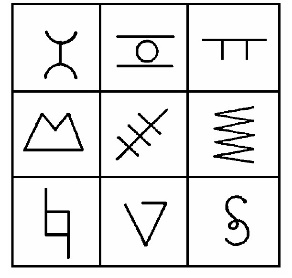 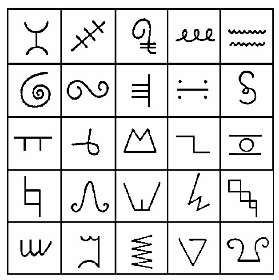 Рисунок 1. Слева – первая таблица с фигурами; справа – вторая таблица с фигурамиЧеловек, проводящий эксперимент, отмечает и подсчитывает количество правильно и неправильно узнанных фигур. Уровень узнавания вычисляют по следующей формуле:M – число правильно узнанных фигур;S – общее число фигур для узнавания.Результаты проведенного исследования были занесены в таблицу-протокол; в ней указано число как правильно, так и неправильно узнанных фигур и уже подсчитанный уровень узнавания для каждого участника. Так как большинство испытуемых предпочли остаться анонимными, в столбце «Испытуемый» будет указан только пол и возраст участника эксперимент.Таблица 4. Таблица-протокол исследования процессов зрительного восприятия и узнавания с результатами эксперимента и расчетовНаиболее оптимальным уровнем узнавания считается уровень, близкий к 100 %, поэтому, чем ближе результаты испытуемого к данному значению, тем лучше у него функционируют процессы восприятия и узнавания наглядного материала. Как мы можем видеть из результатов исследования, представленных в таблице 4, четверо испытуемых из шести обладают высоким уровнем узнавания; остальные имеют уровень выше среднего.ЗаключениеТаким образом, из всего вышесказанного следует, что восприятие является крайне сложным и многогранным процессом, который требует значительной аналитико-синтетической работы. Та информация о предметах и явлениях окружающего мира, которую вы получаем с помощью анализаторов, не является результатом простого раздражения органов чувств и доведения до коры мозга возбуждения от периферических воспринимающих органов.Изучение восприятия времени также играет большую роль в жизни индивида, т.к. позволяет построить правильную картину окружающей действительности.Список литературыАнаньев Б.Г., Теория ощущений / Б.Г. Ананьев. – Л., 1961.Вудроу Г., Восприятие времени/ Г. Вудроу, под ред. Стивенса С.С. – М., 1963.Головаха Е.И., Психологическое время личности / Е.И. Головаха, А.А. Кроник. – Киев: Издательство «Наукова думка», 1984.Немов Р.С., Психология. Психодиагностика / Р.С. Немов. – М.: изд. центр ВЛАДОС, 2001. – 640 с.Чернобай А.Д., Методики диагностики свойств восприятия, внимания и памяти. Практические указания к курсу "Психология и педагогика" для студентов морских и психологических специальностей / А.Д. Чернобай, Ю.Ю. Федотова. - Владивосток: Морск. гос. ун-т им. адмирала Г.И. Невельского, 2005. - 53 с.Шиффман Х.Р., Ощущение и восприятие. 5-е изд. / Х.Р. Шиффман. – СПб.: Питер, 2003.Номер опытаПредъявленный отрезок времениПоказания испытуемого12345Номер опытаПредъявленный отрезок времениПоказания испытуемогоРассчитанная точность130 секунд30 секунд100 %260 секунд55 секунд92 %390 секунд85 секунд94 %4120 секунд120 секунд100 %5150 секунд135 секунд90 %Уровень развития слухового восприятия неречевых звуковКоличество испытуемых% от общего количества испытуемыхВысокий (5 баллов)440 Средний (3-4 балла)660 Низкий (0-2 балла)00 Испытуемый(пол, возраст)Число правильно узнанных фигурЧисло неправильно узнанных фигурУровень узнавания E, %Женщина, 20 8189Мужчина, 21 7278Женщина, 22 6367Мужчина, 22 8189Женщина, 248189Мужчина, 257267